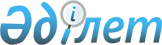 О внесении изменений в решение XIII-й сессии Алматинского городского Маслихата II-го созыва от 5 декабря 2001 года "Об утверждении ставок платежей"
					
			Утративший силу
			
			
		
					Решение XXVII сессии Маслихата города Алматы III созыва от 21 декабря 2006 года N 317. Зарегистрировано Департаментом юстиции города Алматы 19 января 2007 года за N 729. Утратило силу решением маслихата города Алматы от 30.10.2009 N 253

      Сноска. Утратило силу решением XXII-й сессии маслихата города Алматы IV созыва от 30.10.2009 N 253.      В соответствии со статьей  394 Кодекса Республики Казахстан "О налогах и других обязательных платежах в бюджет (Налоговый кодекс)" маслихат города Алматы III-го созыва РЕШИЛ:       1. Приложение N 2 к  решению XIII-й сессии Алматинского городского Маслихата II-го созыва "Об утверждении ставок платежей" от 5 декабря 2001 года (зарегистрировано в реестре государственной регистрации нормативных правовых актов за N 414 от 19 декабря 2001 года, опубликовано в газетах, от 25 декабря 2001 года - "Алматы Акшамы", от 8 декабря 2001 года - "Вечерний Алматы"; внесены изменения - решением V-й сессии от 26 марта 2004 года N 39, зарегистрировано N 588 от 2 апреля 2004 года, опубликовано в газетах, от 8 апреля 2004 года - "Алматы Акшамы" N 39, от 6 апреля 2004 года - "Вечерний Алматы" N 64; решением  XIX-й сессии от 18 ноября 2005 года N 194, зарегистрировано N 681 от 9 декабря 2005 года, опубликовано в газетах, от 27 декабря 2005 года - "Алматы Акшамы" N 147, от 22 декабря 2005 года - "Вечерний Алматы" N 258-260), изложить в новой редакции, согласно приложению к настоящему решению.       2. Настоящее решение вводится в действие с 1 января 2007 года.       3. Контроль за исполнением настоящего решения возложить на постоянную комиссию по экономике и бюджету (Шелипанов А.И.) и председателя Налогового комитета по городу Алматы Баедилова К.Е.          Председатель XXVII-й сессии, 

      секретарь маслихата 

      города Алматы III-го созыва            Т. Мукашев   Приложение 

к решению XXVII-й сессии маслихата 

города Алматы III-го созыва 

от 21 декабря 2006 года N 317 "Приложение N 2 

к решению XIII-й сессии 

Алматинского городского 

Маслихата II-го созыва 

от 5 декабря 2001 года 

"Об утверждении ставок платежей"   Ставки фиксированного суммарного налога       Месячный расчетный показатель - устанавливается в соответствии с законом Республики Казахстан "О республиканском бюджете".          Председатель XXVII-й сессии, 

      секретарь маслихата 

      города Алматы III-го созыва         Т. Мукашев 
					© 2012. РГП на ПХВ «Институт законодательства и правовой информации Республики Казахстан» Министерства юстиции Республики Казахстан
				Наименование объектов обложения Ставки фиксированного суммарного налога в месячных расчетных показателях в год Игровой стол 5000 Игровой автомат с денежным выигрышем, предназначенный для проведения игры с одним игроком 130 Игровой автомат с денежным выигрышем, предназначенный для проведения игры с участием более одного игрока 180 Электронная рулетка 250 Касса тотализатора 575 Касса букмекерской конторы 390 Игровой автомат  без денежного выигрыша, предназначенный для проведения игры с одним игроком 140 Игровой автомат без денежного выигрыша, предназначенный для проведения игры с участием более одного игрока 140 Персональный компьютер, используемый для проведения игры 50 Игровая дорожка по боулингу (кегельбану) 500 Карт 115 Бильярдный стол 275 Организатор лото 155 